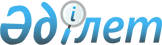 О внесении изменения в Указ Президента Республики Казахстан от 3 апреля 2000 года № 369 "Об учреждении государственной стипендии Первого Президента Республики Казахстан – Елбасы в области культуры"Указ Президента Республики Казахстан от 7 сентября 2020 года № 404.
      ПОСТАНОВЛЯЮ:     
      1. Внести в Указ Президента Республики Казахстан от 3 апреля 2000 года № 369 "Об учреждении государственной стипендии Первого Президента Республики Казахстан – Елбасы в области культуры" (САПП Республики Казахстан, 2000 г., № 18, ст. 185) следующее изменение: 
      пункт 1 изложить в следующей редакции:  
      "1. Учредить 75 ежегодных государственных стипендий Первого Президента Республики Казахстан – Елбасы в области культуры в размере 55-кратного месячного расчетного показателя в месяц.".  
      2. Настоящий Указ вводится в действие со дня его подписания. 
					© 2012. РГП на ПХВ «Институт законодательства и правовой информации Республики Казахстан» Министерства юстиции Республики Казахстан
				
      Президент Республики Казахстан

К. Токаев 
